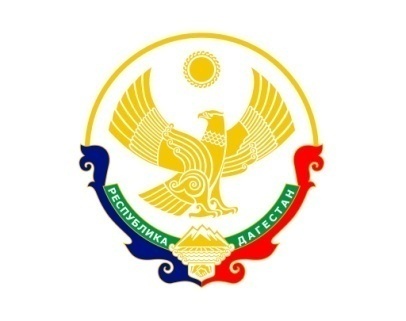 МУНИЦИПАЛЬНОЕ ОБРАЗОВАНИЕСЕЛЬСКОГО ПОСЕЛЕНИЯ «СЕЛЬСОВЕТ УЗДАЛРОСИНСКИЙ»Хунзахского района Республики Дагестан368262, село Уздалросо	Хунзахского района РД          тел. 8 988 2260333Распоряжение № 6«30» марта 2020гО введении запрета на выжигание сухой растительности и мусора на территории МО СП «сельсовет Уздалросинский» в весенне-летний пожароопасный период.	В целях исполнения рекомендации МЧС России по Республики Дагестан, для подготовки и обеспечения защищенности населенных пунктов и лесных насаждений в пожароопасный период 2020 года  Ввести запрет на выжигание сухой растительности и мусора на территории МО СП «сельсовет Уздалросиснкий» в весенне-летний пожароопасный  период 2020 года.На общем собрании граждан информировать население о запрет выжигания сухой растительности и мусора в пожароопасный период.Опубликовать настоящее распоряжение на официальном сайте МО СП «сельсовет Уздалросинский».Контроль за исполнением настоящего распоряжения оставляю за собой.Распоряжение вступает в силу со дня его подписания Глава сельского поселения 					Исаев О.М